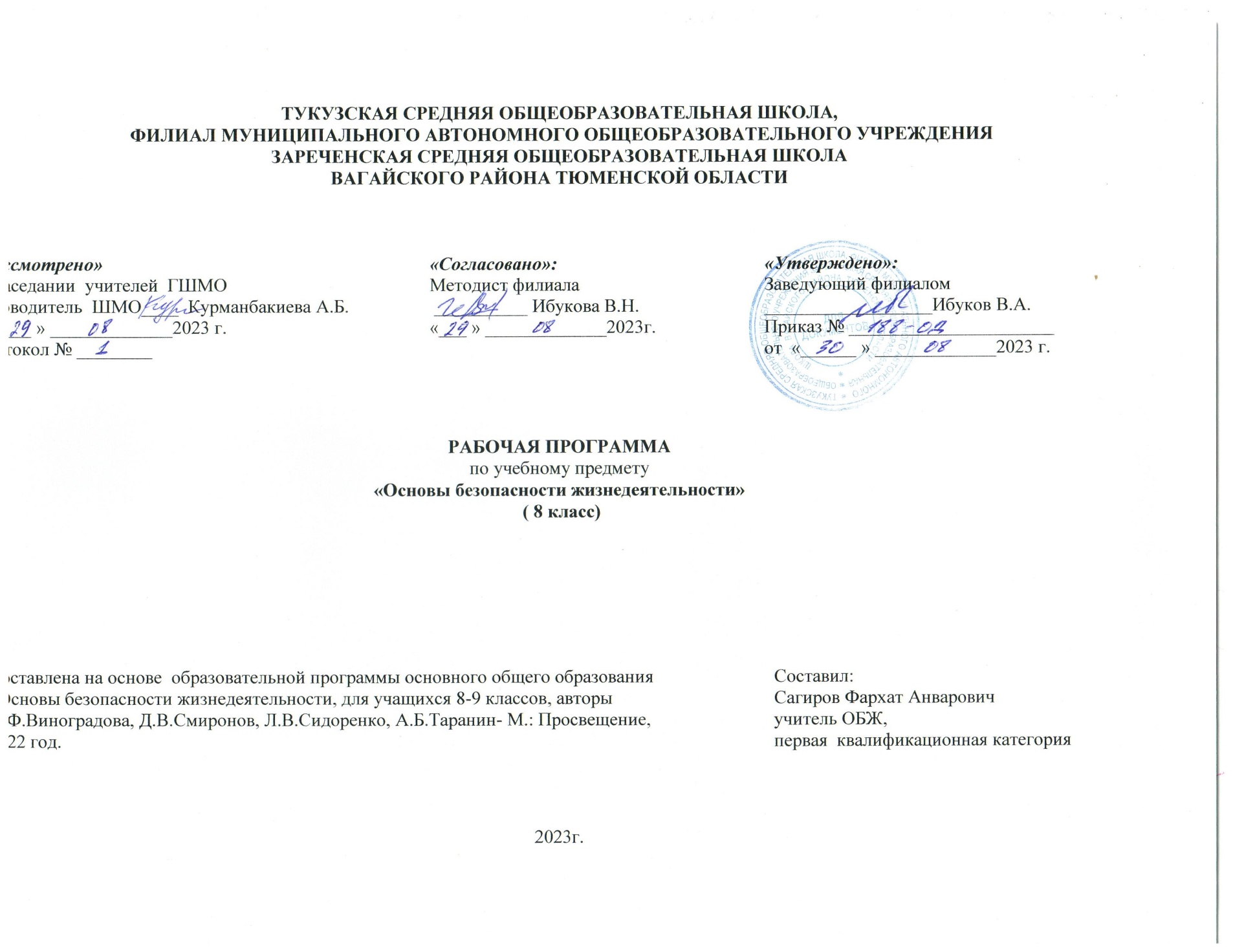 Пояснительная  запискаРабочая программа разработана на основе: - Основы безопасности жизнедеятельности: 8-9 классы: учебник для учащихся общеобразовательных организаций / Н.Ф. Виноградова, Д.В. Смирнов, Л.В. Сидоренко и др. – М.: Просвещение,2021.Содержание программы направлено на формирование у учащихся модели безопасного поведения в повседневной жизни, в транспортной среде и чрезвычайных ситуациях природного, техногенного и социального характера, формирование индивидуальной системы здорового образа жизни, на выработку у учащихся антиэкстремистской и антитеррористической личностной позиции и отрицательного отношения к психоактивным веществам и асоциальному поведению.Цели изучения: расширение знаний и формирование умений по организации здорового образа жизни, правильного поведения в различных неординарных и чрезвычайных ситуацияхОсновными задачами изучения данной предметной области являются:^ Осознание необходимости знания правил поведения в необычных нестандартных и чрезвычайных ситуациях, овладение умением ориентироваться в нихВоспитание способности к восприятию и оценке жизненных ситуаций, таящих в себе опасность, приобретение опыта их преодоленияФормирование представлений о причинах возникновения опасных ситуаций, правилах безопасного поведения в нихВоспитание самоконтроля и самооценки поведения в опасных для здоровья и жизни ситуациях, развитие умения предвидеть последствия своего поведения.Содержание курса«Основы безопасности жизнедеятельности»Введение. Основы безопасности  жизнедеятельности. Это нужно знатьНемного истории. Забота о здоровье человека в древности и в наши дни.Окружающая среда и безопасность. Что такое опасность, виды опасностей.Какие  знания  и  умения  вы  получите,  изучая  предмет  «Основы безопасности жизнедеятельности». Связь предмета с другими науками, его цели и задачи.Здоровый образ жизни. Что это? Зависит ли здоровье от образа жизни. Основные понятия о здоровье и  здоровом  образе  жизни.  Физическое здоровье, условия его укрепления и сохранения. Психическое здоровье человека. Эмоциональное благополучие и здоровье человека. Внешние признаки здорового  человека:  уверенная  походка, правильная осанка, приятное выражение лица, активность. Физическое здоровье человека.  Факторы, определяющие физическое здоровье человека. Физическая культура и здоровье.  Закаливание, как один из  способов  тренировки  организма. Правила гигиены. Правильное питание. Что такое правильное питание. Зависит ли здоровье от питания. Жиры, белки и углеводы. Экология  питания.  Продукты  питания  как  экологический  фактор. О чём может рассказать этикетка продукта. Как защититься от гриппа. Диета. Психическое здоровье человека. Показатели психического здоровья и нездоровья. Планирование своей жизнедеятельности. Воздействие шума на организм человека. Правила общения с компьютером. Информационная безопасность. Социальное здоровье человека. Понятие о социальном здоровье. Источники опасности для социального здоровья. Осознанное  и  добровольное  принятие  нравственных  ценностей общества  и  их  добровольное  и  добросовестное  исполнение как критерий социального здоровья. Репродуктивное  здоровье  подростков  и  его  охрана.  Что  такое репродуктивное здоровье. Правила ухода за своим телом.  Влияние  семьи  на  здоровье  подрастающего  поколения, его психическое и эмоциональное благополучие. Социальные (общественные)  институты  и  организации,  участвующие  в охране жизни и здоровья граждан. Опасности, подстерегающие нас в повседневной жизни. Как вести себя при пожаре. Причины и последствия пожара. Правила пожарной безопасности. Правила безопасного поведения при пожаре. Первая помощь при ожогах. Средства пожаротушения. Меры безопасности при пользовании пиротехникой. Чрезвычайные  ситуации  в  быту.  Безопасность  при  использовании бытового газа, предметов бытовой химии. Первая помощь при отравлении угарным газом, ядохимикатами и  уксусной  кислотой.  Правила  поведения  при  затоплении квартиры. Правила пользования электроприборами. Первая помощь при электротравмах. Разумная  предосторожность.  Выбор  безопасного  места для отдыха. Внимательное отношение к объявлениям технических, экологических, санитарных служб. Безопасное поведение на улицах населённого пункта. Опасное время суток. Меры предосторожности в лифте и на лестнице. Правила поведения при нападении. Подручные средства, которые можно использовать для самообороны. Опасные  игры.  Неразорвавшиеся  боеприпасы.  Экстремальные  виды  спорта  и  развлечений.  Способность  предвидеть последствия своего поведения, умение справиться с эмоциями  при  выборе  занятий  и  развлечений.  Первая  помощь при переломах. Опасности, с которыми мы сталкиваемся  на природе. Лес — это серьёзно. Ядовитые растения. Первая помощь при  отравлении  ядовитыми  растениями.  Съедобные  и  не съедобные грибы. Правила приготовления грибов. Первая помощь при отравлении грибами. Встреча в лесу с дикими животными. Если в лесу застала гроза. Водоём зимой и летом. Опасные ситуации на воде. Правила  поведения  на  водоёмах.  Как  помочь  тонущему  человеку. Правила проведения сердечно-лёгочной реанимации. Первая помощь при обморожении. Современный транспорт и безопасность Транспорт  в  современном  мире. Роль транспорта в мире. Виды транспорта. Экологически безопасный автомобильный транспорт. Альтернативный транспорт. Чрезвычайные ситуации на дорогах. Дорожно-транспортные  происшествия.  Причины  и  последствия.  Нарушение Правил дорожного движения как главная причина дорожных происшествий. Опасные игры на дорогах. Правила безопасного  поведения  пешехода,  пассажира  и  велосипедиста.  Знаки дорожного  движения  для  велосипедистов.  Поведение  в  дорожно-транспортных  происшествиях.  Первая  помощь  при кровотечении. Опасные ситуации в метро. Правила поведения на станции метро, эскалаторе, в вагоне поезда. Авиакатастрофы. Поведение в салоне авиалайнера. Пожар  на  борту  лайнера  или  другие  чрезвычайные  ситуации: правила безопасного поведения. Железнодорожные катастрофы. Правила поведения при железнодорожной катастрофе. Опасные игры на железнодорожном транспорте и отношение к ним. Террористические акты на транспорте. Понятие о террористическом  акте.  Уголовная  ответственность  за  террористическую деятельность. Безопасный туризм Обеспечение  безопасности  в  туристских  походах.  Виды туризма.  Объективные  и  субъективные  трудности  туристского похода. Групповое снаряжение туристской группы. Виды опасностей в походе. Движение по маршруту, график движения. Правила безопасного преодоления естественных препятствий.  Обеспечение  безопасности  при  переправах  через водные  препятствия.  Правила  разведения  костра.  Правила поведения туриста, отставшего от группы. Сигналы бедствия. Туризм и экология окружающей среды. Обеспечение  безопасности  в  водном  туристском  походе. Снаряжение  для  водного  туризма.  Подготовка  к  водному  туристскому походу. Правила безопасного поведения на воде. Узлы в туристском походе. Планируемые результаты обученияЛичностные результатыОсвоение социальных норм поведения, социальных ролей, связанных с необычными, неожиданными, опасными и чрезвычайными ситуациями; сформированность социально значимых межличностных отношений, ценностных жизненных установок и нравственных представлений; эмоционально-отрицательная оценка потребительского отношения к окружающей среде, к проявлению асоциального поведения; формирование способности предвидеть результаты своих действий, корректировать те из них, которые могут привести к нежелательным и/или опасным последствиям; устойчивое стремление и готовность к саморазвитию и личностному совершенствованию.                         Метапредметные результаты (универсальные учебные действия)Познавательные Обучающиеся научатся:использовать умственные операции (анализ, синтез, сравнение, классификация и др.) для оценки, интерпретации и обобщения получаемой информации; сопоставлять информацию по одной и той же проблеме, полученную из различных источников и в разных видах (текст, иллюстрация, графическое представление); сравнивать чрезвычайные ситуации и классифицировать их по степени опасности для жизни и здоровья людей; осуществлять поиск информации, необходимой для выбора правильных решений в опасных и чрезвычайных ситуациях, связанных с бытом, повседневной школьной жизнью, природными и техногенными происшествиями.Регулятивные Обучающиеся научатся: планировать по собственному побуждению свою жизнь и деятельность, ориентируясь на изученные правила безопасного поведения в различных ситуациях; ◼ контролировать своё поведение, проявлять желание и способности предвидеть последствия своих действий и поступков; оценивать различные опасные и чрезвычайные ситуации, определять ошибки и недостатки в действиях людей, попавших в такие ситуации, искать способы устранения негативных последствий. Коммуникативные Обучающиеся научатся: участвовать в диалоге (высказывать своё мнение, терпимо относиться к разным мнениям, объективно оценивать суждения участников); формулировать обобщения и выводы по изученному материалу; составлять обоснованные суждения о правилах безопасного поведения в различных чрезвычайных ситуациях; характеризовать термины и понятия (в рамках изученных), пользоваться энциклопедиями и словарями для уточнения их значения и смысла; характеризовать термины и причины происходящих негативных явлений и событий, делать выводы о возможных способах их предупреждения  КоммуникативныеОбучающиеся научатся:участвовать в диалоге (высказывать своё мнение, тер-пимо  относиться  к  разным  мнениям,  объективно  оценивать суждения участников);формулировать  обобщения  и  выводы  по  изученному материалу;составлять  обоснованные  суждения  о  правилах  безо- пасного поведения в различных чрезвычайных ситуациях;характеризовать термины и понятия (в рамках изучен-ных), пользоваться энциклопедиями и словарями для уточне-ния их значения и смысла;характеризовать  термины  и  причины  происходящих негативных явлений и событий, делать выводы о возможных способах их предупреждения. Предметные результатыОбучающиеся научатся:объяснять смысл основных терминов и понятий (в рамках изученного материала); характеризовать государственную политику, связанную с предотвращением различных чрезвычайных ситуаций и ликвидацией их последствий (в рамках изученного материала); раскрывать особенности семьи как важного социального института; характеризовать факторы, влияющие на взаимоотношения в семье; выявлять положительные и отрицательные факторы, влияющие на здоровье и благополучие человека; раскрывать правила и особенности организации безопасного туризма, отдыха, игр и занятий; классифицировать и характеризовать основные виды чрезвычайных ситуаций, отличать особенности каждого вида; анализировать и оценивать различные ситуации, связанные с опасностями для здоровья и жизни отдельного человека и населения в масштабах региона; различать чрезвычайные ситуации разного вида (природные, техногенные, социальные); приводить информацию о таких ситуациях; предвидеть возможные последствия своих действий и поведения в различных ситуациях; проявлять стремление противостоять негативным влияниям окружающей социальной среды, сверстников и взрослых; организовывать режим и распорядок своей жизнедеятельности, включая в неё двигательную активность, закаливание и другие мероприятия; проявлять разумную предосторожность в выборе мест для игр, при пользовании бытовыми электрическими и газовыми приборами; правильно ориентироваться в дорожной обстановке, строго соблюдать Правила дорожного движения; оказывать первую помощь при различных травмах.4. Тематическое планирование с указанием количества часов и цифровых образовательных ресурсов5.Календарно – тематическое планирование6.Учебно – методическое обеспечение образовательного процессаОбязательные учебные материалы для ученикаОсновы безопасности жизнедеятельности: 8-9 классы: учебник/Н.Ф.Виноградова, Д.В.Смирнов, Л.В.Сидоренко и др.- 4-е изд. М.: Просвещение, 2022 г.Введите свой вариант:МЕТОДИЧЕСКИЕ МАТЕРИАЛЫ ДЛЯ УЧИТЕЛЯОсновы безопасности жизнедеятельности: 8-9 классы: учебник/Н.Ф.Виноградова, Д.В.Смирнов, Л.В.Сидоренко и др.- 4-е изд. М.: Просвещение, 2022 г.ЦИФРОВЫЕ ОБРАЗОВАТЕЛЬНЫЕ РЕСУРСЫ И РЕСУРСЫ СЕТИ ИНТЕРНЕТhttps://resh.edu.ru/subject/23/8/ https://иванов-ам.рф/obzh_08_vin/obzh_plan_zanytii_08_vin.htmlhttps://nsportal.ru/shkola/osnovy-bezopasnosti-zhiznedeyatelnosti/library/2016/02/02/prezentatsii-i-plany-urokov-obzh-МАТЕРИАЛЬНО-ТЕХНИЧЕСКОЕ ОБЕСПЕЧЕНИЕ ОБРАЗОВАТЕЛЬНОГО ПРОЦЕССАУЧЕБНОЕ ОБОРУДОВАНИЕКомпьютер, проектор, интерактивная доска, колонки, учебники.ОБОРУДОВАНИЕ ДЛЯ ПРОВЕДЕНИЯ ПРАКТИЧЕСКИХ РАБОТКомпас, ОЗК, противогазы, макет АК-74, учебные гранаты, спасательный круг, пневматическая винтовка «Байкал»№Название модуляКоличество часовЦифровые образовательные ресурсы1.Введение.  Основы безопасности жизнедеятельности.  Это нужно знать1https://resh.edu.ru/subject/23/8/ https://иванов-ам.рф/obzh_08_vin/obzh_plan_zanytii_08_vin.htmlhttps://nsportal.ru/shkola/osnovy-bezopasnosti-zhiznedeyatelnosti/library/2016/02/02/prezentatsii-i-plany-urokov-obzh-82.Здоровый образ жизни. Что это? 12https://resh.edu.ru/subject/23/8/https://иванов-ам.рф/obzh_08_vin/obzh_plan_zanytii_08_vin.htmlhttps://nsportal.ru/shkola/osnovy-bezopasnosti-zhiznedeyatelnosti/library/2016/02/02/prezentatsii-i-plany-urokov-obzh-83.Опасности, подстерегающие нас в повседневной жизни 8https://resh.edu.ru/subject/23/8/https://иванов-ам.рф/obzh_08_vin/obzh_plan_zanytii_08_vin.htmlhttps://nsportal.ru/shkola/osnovy-bezopasnosti-zhiznedeyatelnosti/library/2016/02/02/prezentatsii-i-plany-urokov-obzh-84.Опасности, с которыми  мы сталкиваемся на природе 3https://resh.edu.ru/subject/23/8/https://иванов-ам.рф/obzh_08_vin/obzh_plan_zanytii_08_vin.htmlhttps://nsportal.ru/shkola/osnovy-bezopasnosti-zhiznedeyatelnosti/library/2016/02/02/prezentatsii-i-plany-urokov-obzh-85.Современный транспорт  и безопасность 10https://resh.edu.ru/subject/23/8/https://иванов-ам.рф/obzh_08_vin/obzh_plan_zanytii_08_vin.htmlhttps://nsportal.ru/shkola/osnovy-bezopasnosti-zhiznedeyatelnosti/library/2016/02/02/prezentatsii-i-plany-urokov-obzh-8Итого:34№п/пРаздел/ ТемаКол-во часовПо плануПо фактуЦифровые образовательные ресурсы1Окружающая среда и безопасность. Что такое опасность, виды опасностей. Какие  знания  и  умения  вы  получите,  изучая  предмет «Основы безопасности жизнедеятельности».16.09https://resh.edu.ru/subject/23/8/ https://иванов-ам.рф/obzh_08_vin/obzh_plan_zanytii_08_vin.htmlhttps://nsportal.ru/shkola/osnovy-bezopasnosti-zhiznedeyatelnosti/library/2016/02/02/prezentatsii-i-plany-urokov-obzh-82Зависит ли здоровье от образа жизни. Что такое здоровье?113.09https://resh.edu.ru/subject/23/8/ https://иванов-ам.рф/obzh_08_vin/obzh_plan_zanytii_08_vin.htmlhttps://nsportal.ru/shkola/osnovy-bezopasnosti-zhiznedeyatelnosti/library/2016/02/02/prezentatsii-i-plany-urokov-obzh-83Условия  сохранения  и  укрепления  физического  здоровья.120.09https://resh.edu.ru/subject/23/8/ https://иванов-ам.рф/obzh_08_vin/obzh_plan_zanytii_08_vin.htmlhttps://nsportal.ru/shkola/osnovy-bezopasnosti-zhiznedeyatelnosti/library/2016/02/02/prezentatsii-i-plany-urokov-obzh-84Внешние признаки здорового человека: уверенная походка, правильная осанка, приятное выражение лица, активность.127.09https://resh.edu.ru/subject/23/8/ https://иванов-ам.рф/obzh_08_vin/obzh_plan_zanytii_08_vin.htmlhttps://nsportal.ru/shkola/osnovy-bezopasnosti-zhiznedeyatelnosti/library/2016/02/02/prezentatsii-i-plany-urokov-obzh-85Физическое здоровье человека. Факторы, определяющие физическое здоровье человека.14.10https://resh.edu.ru/subject/23/8/ https://иванов-ам.рф/obzh_08_vin/obzh_plan_zanytii_08_vin.htmlhttps://nsportal.ru/shkola/osnovy-bezopasnosti-zhiznedeyatelnosti/library/2016/02/02/prezentatsii-i-plany-urokov-obzh-86Физическая культура и здоровье. Практическая деятельность:  подготовка  программы закаливания для человека, часто болеющего простудными  заболеваниями;111.10https://resh.edu.ru/subject/23/8/ https://иванов-ам.рф/obzh_08_vin/obzh_plan_zanytii_08_vin.htmlhttps://nsportal.ru/shkola/osnovy-bezopasnosti-zhiznedeyatelnosti/library/2016/02/02/prezentatsii-i-plany-urokov-obzh-87Закаливание — способ тренировки организма. Правила гигиены118.10https://resh.edu.ru/subject/23/8/ https://иванов-ам.рф/obzh_08_vin/obzh_plan_zanytii_08_vin.htmlhttps://nsportal.ru/shkola/osnovy-bezopasnosti-zhiznedeyatelnosti/library/2016/02/02/prezentatsii-i-plany-urokov-obzh-88Правильное питание.  Что такое  правильное  питание.  125.10https://resh.edu.ru/subject/23/8/ https://иванов-ам.рф/obzh_08_vin/obzh_plan_zanytii_08_vin.htmlhttps://nsportal.ru/shkola/osnovy-bezopasnosti-zhiznedeyatelnosti/library/2016/02/02/prezentatsii-i-plany-urokov-obzh-89Экология питания. Продукты питания как экологический фактор.  18.11https://resh.edu.ru/subject/23/8/ https://иванов-ам.рф/obzh_08_vin/obzh_plan_zanytii_08_vin.htmlhttps://nsportal.ru/shkola/osnovy-bezopasnosti-zhiznedeyatelnosti/library/2016/02/02/prezentatsii-i-plany-urokov-obzh-810Зависит ли здоровье от питания. Жиры, белки и углеводы. Практическая деятельность: составление рациона  питания  с  учётом  соотношения  белков,  жиров и  углеводов;115.11https://resh.edu.ru/subject/23/8/ https://иванов-ам.рф/obzh_08_vin/obzh_plan_zanytii_08_vin.htmlhttps://nsportal.ru/shkola/osnovy-bezopasnosti-zhiznedeyatelnosti/library/2016/02/02/prezentatsii-i-plany-urokov-obzh-811О чём расскажет этикетка продукта. Как защититься от гриппа. Диета. Проектная  деятельность:  «Программа  закаливания для  подростка  с  учётом  его  индивидуальных  особенностей и условий проживания»,122.11https://resh.edu.ru/subject/23/8/ https://иванов-ам.рф/obzh_08_vin/obzh_plan_zanytii_08_vin.htmlhttps://nsportal.ru/shkola/osnovy-bezopasnosti-zhiznedeyatelnosti/library/2016/02/02/prezentatsii-i-plany-urokov-obzh-812Как вести себя при пожаре. Причины и последствия пожара.  129.11https://resh.edu.ru/subject/23/8/ https://иванов-ам.рф/obzh_08_vin/obzh_plan_zanytii_08_vin.htmlhttps://nsportal.ru/shkola/osnovy-bezopasnosti-zhiznedeyatelnosti/library/2016/02/02/prezentatsii-i-plany-urokov-obzh-813Правила  пожарной  безопасности.  Правила  безопасного  поведения  при  пожаре.16.12https://resh.edu.ru/subject/23/8/ https://иванов-ам.рф/obzh_08_vin/obzh_plan_zanytii_08_vin.htmlhttps://nsportal.ru/shkola/osnovy-bezopasnosti-zhiznedeyatelnosti/library/2016/02/02/prezentatsii-i-plany-urokov-obzh-814Первая  помощь  при  ожогах. Средства пожаротушения.113.12https://resh.edu.ru/subject/23/8/ https://иванов-ам.рф/obzh_08_vin/obzh_plan_zanytii_08_vin.htmlhttps://nsportal.ru/shkola/osnovy-bezopasnosti-zhiznedeyatelnosti/library/2016/02/02/prezentatsii-i-plany-urokov-obzh-815Меры безопасности при пользовании пиротехникой. Проектная деятельность: «Опасные игры».120.12https://resh.edu.ru/subject/23/8/ https://иванов-ам.рф/obzh_08_vin/obzh_plan_zanytii_08_vin.htmlhttps://nsportal.ru/shkola/osnovy-bezopasnosti-zhiznedeyatelnosti/library/2016/02/02/prezentatsii-i-plany-urokov-obzh-816Чрезвычайные  ситуации  в  быту.  Безопасность  при  использовании  бытового  газа,  предметов  бытовой  химии.127.12https://resh.edu.ru/subject/23/8/ https://иванов-ам.рф/obzh_08_vin/obzh_plan_zanytii_08_vin.htmlhttps://nsportal.ru/shkola/osnovy-bezopasnosti-zhiznedeyatelnosti/library/2016/02/02/prezentatsii-i-plany-urokov-obzh-817Первая  помощь  при  отравлении  угарным  газом,  ядохимкатами  и  уксусной  кислотой. Практическая  деятельность:  правила  пользования  газовыми  и  электрическими  приборами;  110.01https://resh.edu.ru/subject/23/8/ https://иванов-ам.рф/obzh_08_vin/obzh_plan_zanytii_08_vin.htmlhttps://nsportal.ru/shkola/osnovy-bezopasnosti-zhiznedeyatelnosti/library/2016/02/02/prezentatsii-i-plany-urokov-obzh-818Правила  поведения  при  затоплении  квартиры.  Правила  безопасного  пользования электроприборами. Первая помощь при электротравмах. 117.01https://resh.edu.ru/subject/23/8/ https://иванов-ам.рф/obzh_08_vin/obzh_plan_zanytii_08_vin.htmlhttps://nsportal.ru/shkola/osnovy-bezopasnosti-zhiznedeyatelnosti/library/2016/02/02/prezentatsii-i-plany-urokov-obzh-819Поведение на улицах населённого пункта. Опасное время суток.Практическая  деятельность: использование подручных предметов как средств защиты от нападения;124.01https://resh.edu.ru/subject/23/8/ https://иванов-ам.рф/obzh_08_vin/obzh_plan_zanytii_08_vin.htmlhttps://nsportal.ru/shkola/osnovy-bezopasnosti-zhiznedeyatelnosti/library/2016/02/02/prezentatsii-i-plany-urokov-obzh-820Лес — это серьёзно. Ядовитые растения. Первая помощь при  отравлении  ядовитыми  растениями.  131.01https://resh.edu.ru/subject/23/8/ https://иванов-ам.рф/obzh_08_vin/obzh_plan_zanytii_08_vin.htmlhttps://nsportal.ru/shkola/osnovy-bezopasnosti-zhiznedeyatelnosti/library/2016/02/02/prezentatsii-i-plany-urokov-obzh-821Съедобные  и  несъедобные  грибы.  Правила  приготовления  грибов.  Первая помощь при отравлении грибами. Проектная деятельность: «Отдых на природе: опасности, которые могут подстерегать».17.02https://resh.edu.ru/subject/23/8/ https://иванов-ам.рф/obzh_08_vin/obzh_plan_zanytii_08_vin.htmlhttps://nsportal.ru/shkola/osnovy-bezopasnosti-zhiznedeyatelnosti/library/2016/02/02/prezentatsii-i-plany-urokov-obzh-822Водоём зимой и летом. Опасные ситуации на воде. Правила  поведения  на  водоёмах.  Первая помощь при обморожении. Практическая  деятельность:  отработка  приёмов  проведения сердечно-лёгочной реанимации.114.02https://resh.edu.ru/subject/23/8/ https://иванов-ам.рф/obzh_08_vin/obzh_plan_zanytii_08_vin.htmlhttps://nsportal.ru/shkola/osnovy-bezopasnosti-zhiznedeyatelnosti/library/2016/02/02/prezentatsii-i-plany-urokov-obzh-823Транспорт в современном мире. Роль транспорта в мире. Виды транспорта. Экологически безопасный автомобильный транспорт. Альтернативный транспорт.121.02https://resh.edu.ru/subject/23/8/ https://иванов-ам.рф/obzh_08_vin/obzh_plan_zanytii_08_vin.htmlhttps://nsportal.ru/shkola/osnovy-bezopasnosti-zhiznedeyatelnosti/library/2016/02/02/prezentatsii-i-plany-urokov-obzh-824Чрезвычайные ситуации на дорогах. Причины и последствия. 128.02https://resh.edu.ru/subject/23/8/ https://иванов-ам.рф/obzh_08_vin/obzh_plan_zanytii_08_vin.htmlhttps://nsportal.ru/shkola/osnovy-bezopasnosti-zhiznedeyatelnosti/library/2016/02/02/prezentatsii-i-plany-urokov-obzh-825Нарушение Правил дорожного движения как главная причина  дорожных  происшествий.16.03https://resh.edu.ru/subject/23/8/ https://иванов-ам.рф/obzh_08_vin/obzh_plan_zanytii_08_vin.htmlhttps://nsportal.ru/shkola/osnovy-bezopasnosti-zhiznedeyatelnosti/library/2016/02/02/prezentatsii-i-plany-urokov-obzh-826Правила  безопасного  поведения пешехода, пассажира и велосипедиста. Знаки дорожного движения для велосипедистов.113.03https://resh.edu.ru/subject/23/8/ https://иванов-ам.рф/obzh_08_vin/obzh_plan_zanytii_08_vin.htmlhttps://nsportal.ru/shkola/osnovy-bezopasnosti-zhiznedeyatelnosti/library/2016/02/02/prezentatsii-i-plany-urokov-obzh-827Первая помощь при кровотечении. Опасные ситуации в метро.120.03https://resh.edu.ru/subject/23/8/ https://иванов-ам.рф/obzh_08_vin/obzh_plan_zanytii_08_vin.htmlhttps://nsportal.ru/shkola/osnovy-bezopasnosti-zhiznedeyatelnosti/library/2016/02/02/prezentatsii-i-plany-urokov-obzh-828Правила поведения на станции метро, эскалаторе, в вагоне поезда.13.04https://resh.edu.ru/subject/23/8/ https://иванов-ам.рф/obzh_08_vin/obzh_plan_zanytii_08_vin.htmlhttps://nsportal.ru/shkola/osnovy-bezopasnosti-zhiznedeyatelnosti/library/2016/02/02/prezentatsii-i-plany-urokov-obzh-829Авиакатастрофы, правила поведения на борту авиалайнера. Практическая  деятельность: аварийная  посадка  самолёта.110.04https://resh.edu.ru/subject/23/8/ https://иванов-ам.рф/obzh_08_vin/obzh_plan_zanytii_08_vin.htmlhttps://nsportal.ru/shkola/osnovy-bezopasnosti-zhiznedeyatelnosti/library/2016/02/02/prezentatsii-i-plany-urokov-obzh-830Пожар  на  борту  лайнера  или  другие  чрезвычайные  ситуации: правила безопасного поведения.117.04https://resh.edu.ru/subject/23/8/ https://иванов-ам.рф/obzh_08_vin/obzh_plan_zanytii_08_vin.htmlhttps://nsportal.ru/shkola/osnovy-bezopasnosti-zhiznedeyatelnosti/library/2016/02/02/prezentatsii-i-plany-urokov-obzh-831Железнодорожные катастрофы. Правила поведения при железнодорожной катастрофе. 124.04https://resh.edu.ru/subject/23/8/ https://иванов-ам.рф/obzh_08_vin/obzh_plan_zanytii_08_vin.htmlhttps://nsportal.ru/shkola/osnovy-bezopasnosti-zhiznedeyatelnosti/library/2016/02/02/prezentatsii-i-plany-urokov-obzh-832Опасные игры на железнодорожном транспорте.18.05https://resh.edu.ru/subject/23/8/ https://иванов-ам.рф/obzh_08_vin/obzh_plan_zanytii_08_vin.htmlhttps://nsportal.ru/shkola/osnovy-bezopasnosti-zhiznedeyatelnosti/library/2016/02/02/prezentatsii-i-plany-urokov-obzh-833Проектная деятельность «Правила поведения при железнодорожной катастрофе»115.05https://resh.edu.ru/subject/23/8/ https://иванов-ам.рф/obzh_08_vin/obzh_plan_zanytii_08_vin.htmlhttps://nsportal.ru/shkola/osnovy-bezopasnosti-zhiznedeyatelnosti/library/2016/02/02/prezentatsii-i-plany-urokov-obzh-834Итоговый урок. Тестирование22.05https://resh.edu.ru/subject/23/8/ https://иванов-ам.рф/obzh_08_vin/obzh_plan_zanytii_08_vin.htmlhttps://nsportal.ru/shkola/osnovy-bezopasnosti-zhiznedeyatelnosti/library/2016/02/02/prezentatsii-i-plany-urokov-obzh-8Итого34